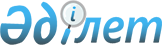 О проекте Указа Президента Республики Казахстан "О целевом трансферте из Национального фонда Республики Казахстан на 2008 год"Постановление Правительства Республики Казахстан от 20 октября 2008 года № 965
      Правительство Республики Казахстан 

ПОСТАНОВЛЯЕТ:




      внести на рассмотрение Президента Республики Казахстан проект Указа Президента Республики Казахстан "О целевом трансферте из Национального фонда Республики Казахстан на 2008 год".

      

Премьер-Министр




      Республики Казахстан                       К. Масимов




Указ Президента Республики Казахстан





О целевом трансферте из Национального фонда






Республики Казахстан на 2008 год



      В соответствии со 
 статьей 24 
 Бюджетного кодекса Республики Казахстан от 24 апреля 2004 года 

ПОСТАНОВЛЯЮ:




      1. Выделить целевой трансферт из Национального фонда Республики Казахстан в размере 607500 (шестьсот семь миллиардов пятьсот) миллионов тенге, передаваемый в республиканский бюджет на 2008 год на увеличение уставного капитала акционерного общества "Фонд национального благосостояния "Самрук-Казына" для реализации мер по обеспечению конкурентоспособности и устойчивого развития национальной экономики Республики Казахстан.



      2. Настоящий Указ вводится в действие со дня подписания.

      

Президент




      Республики Казахстан                       Н. Назарбаев


					© 2012. РГП на ПХВ «Институт законодательства и правовой информации Республики Казахстан» Министерства юстиции Республики Казахстан
				